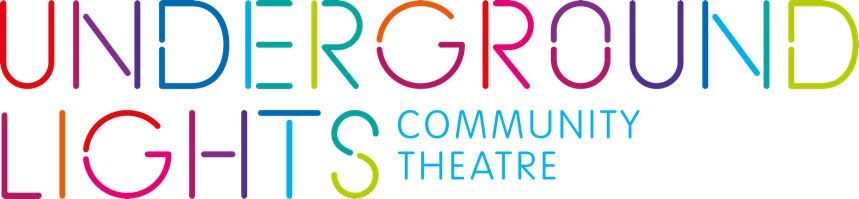 Volunteer Application FormPlease read the relevant role description before completing this form. Role applied for: ...............................................................................Personal details Title: First name(s): Surname: Address (for correspondence): Postcode Tel: Mobile: Email: Interest and motivation Please explain why you would like to apply for this volunteer role at Underground Lights. Skills, qualities and experience Please tell us a little more about you and what skills, qualities and experiences you feel make you suitable for this volunteer role. You may wish to attach a separate CV to the application form. ReferencesPlease supply us with the names and contact details of two referees that we may contact to comment on your suitability for this role. These can be friends or colleagues but not family members, and must have known you for six months or more. Name: Address: Postcode: Tel: (daytime) Email: Name: Address: Postcode: Tel: (daytime) Email: DECLARATION Please declare any criminal convictions. This will not necessarily prevent you from becoming a volunteer but we must know so we can assess any risk and where appropriate put a plan in place. If you are concerned about this or have any questions, please speak to Beth (beth.fiducia-brookes@undergroundlights.org) or Emma (emma.ormerod@undergroundlights.org). I declare that the information I have given in support of my application is, to the best of my knowledge and belief, true and complete. I understand that if it is subsequently discovered that any statement is false or misleading, or that I have withheld relevant information my application may be disqualified or, if I have already been appointed that appointment may be discontinued. Signed________________________ Date____________ Thank you for completing this application form and for your interest in becoming a volunteer for Underground Lights.